Spelling Activities Week 2- Year 4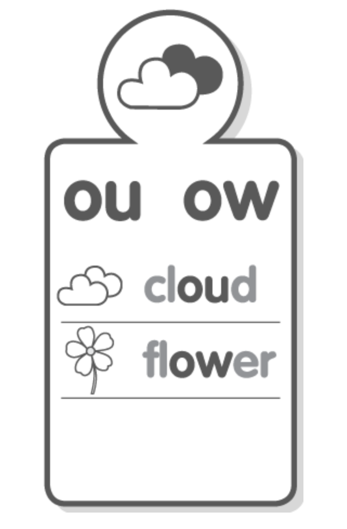                               Sound Focus www.soundwaveskids.com.au                    Student Access Code: toss701                                                 Fast finishers: play the online gamesThursday:Complete the look-cover-write-check for Thursday.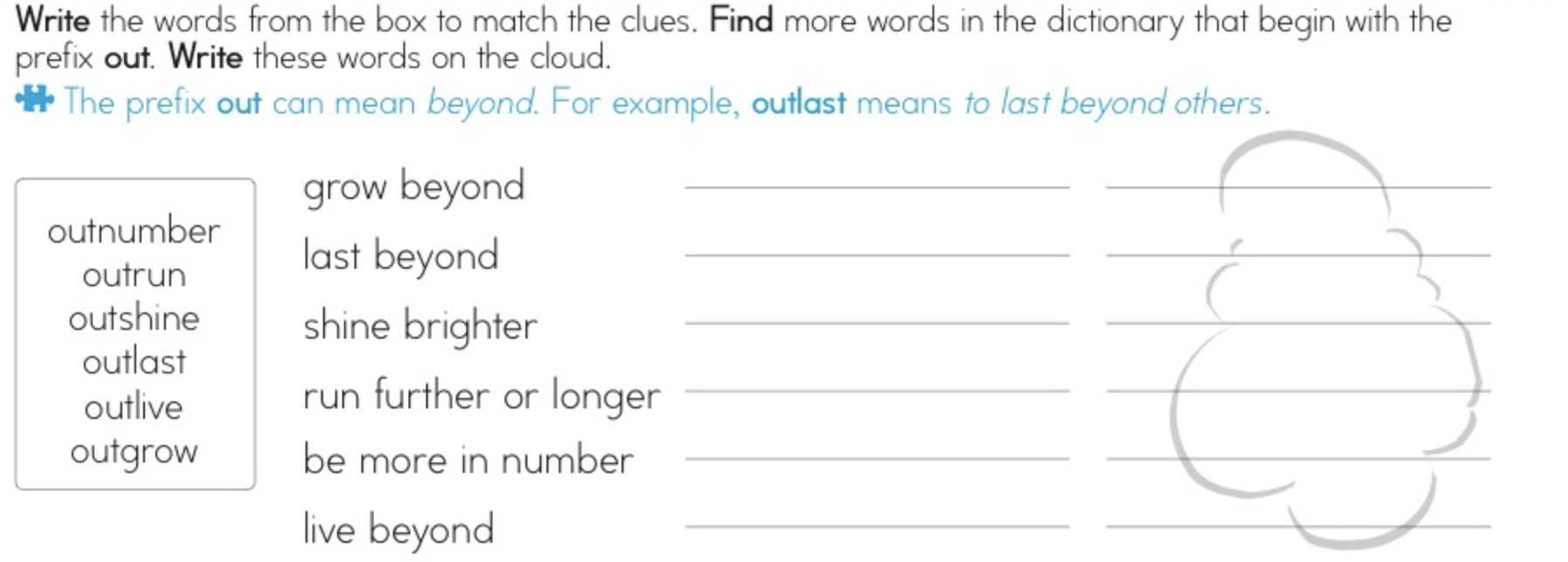 